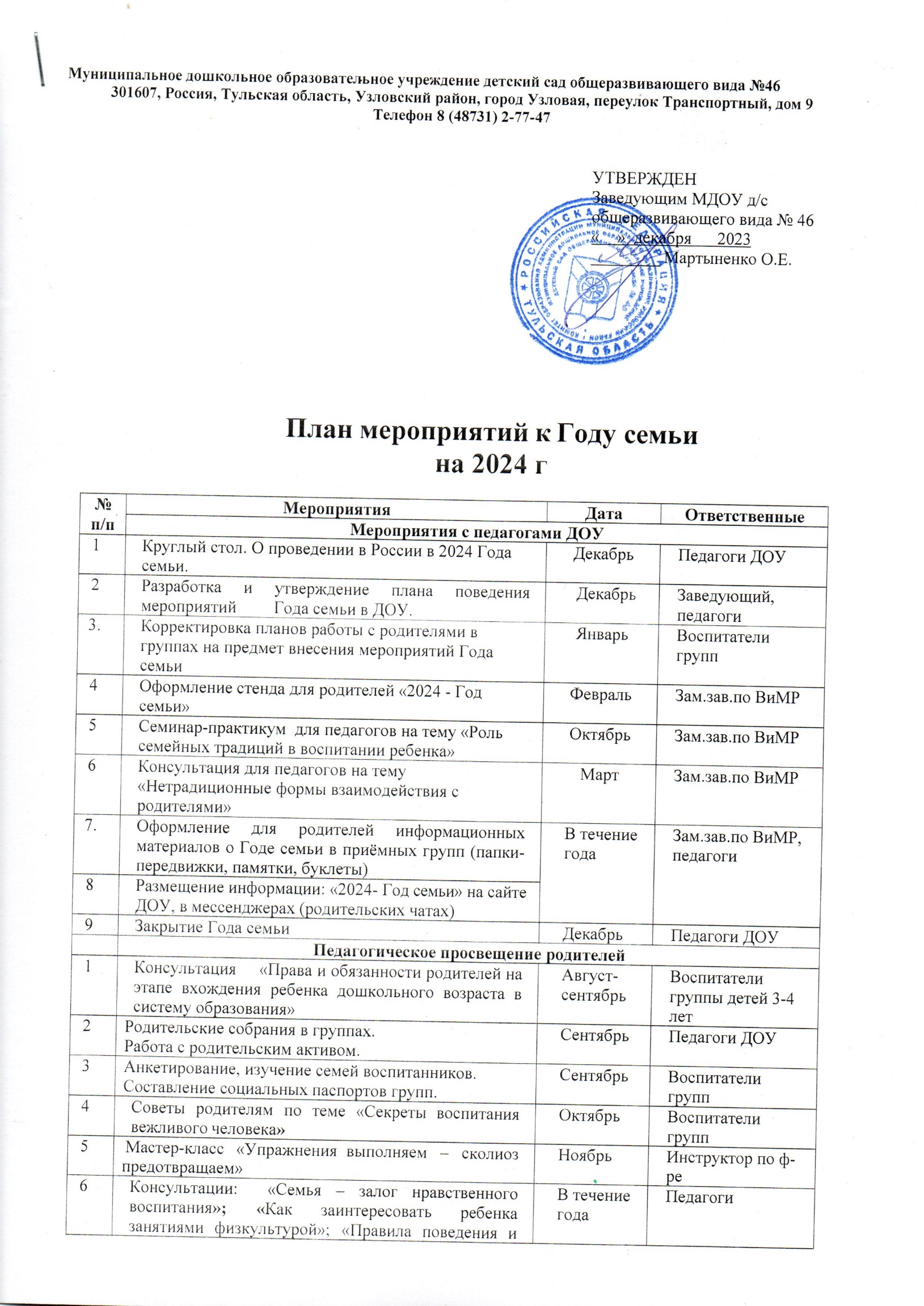 Муниципальное дошкольное образовательное учреждение детский сад общеразвивающего вида №46301607, Россия, Тульская область, Узловский район, город Узловая, переулок Транспортный, дом 9Телефон 8 (48731) 2-77-47План мероприятий к Году семьи на 2024 гУТВЕРЖДЕНЗаведующим МДОУ д/с общеразвивающего вида № 46 «    »  декабря      2023________ Мартыненко О.Е. №п/пМероприятияДатаОтветственные№п/пМероприятия с педагогами ДОУМероприятия с педагогами ДОУМероприятия с педагогами ДОУ1Круглый стол. О проведении в России в 2024 Года семьи.ДекабрьПедагоги ДОУ2Разработка и утверждение плана поведения  мероприятий	     Года семьи в ДОУ.Декабрь Заведующий, педагоги3.Корректировка планов работы с родителями в группах на предмет внесения мероприятий Года семьиЯнварьВоспитатели групп4Оформление стенда для родителей «2024 - Год семьи»Февраль Зам.зав.по ВиМР5Семинар-практикум  для педагогов на тему «Роль семейных традиций в воспитании ребенка» ОктябрьЗам.зав.по ВиМР6Консультация для педагогов на тему «Нетрадиционные формы взаимодействия с родителями»МартЗам.зав.по ВиМР7.Оформление для родителей информационных материалов о Годе семьи в приёмных групп (папки-передвижки, памятки, буклеты)В течение годаЗам.зав.по ВиМР, педагоги8Размещение информации: «2024- Год семьи» на сайте ДОУ, в мессенджерах (родительских чатах)В течение годаЗам.зав.по ВиМР, педагоги9Закрытие Года семьиДекабрь Педагоги ДОУПедагогическое просвещение родителейПедагогическое просвещение родителейПедагогическое просвещение родителей1Консультация     «Права и обязанности родителей на этапе вхождения ребенка дошкольного возраста в систему образования»           Август-сентябрьВоспитатели группы детей 3-4 лет2Родительские собрания в группах.                                         Работа с родительским активом.Сентябрь Педагоги ДОУ3Анкетирование, изучение семей воспитанников.           Составление социальных паспортов групп.СентябрьВоспитатели групп4Советы родителям по теме «Секреты воспитания вежливого человека»ОктябрьВоспитатели групп5 Мастер-класс «Упражнения выполняем – сколиоз предотвращаем»НоябрьИнструктор по ф-ре6Консультации:  «Семья – залог нравственного воспитания»; «Как заинтересовать ребенка занятиями физкультурой»; «Правила поведения и безопасность  детей на льду»В течение годаПедагоги 7Памятка для родителей  «Безопасный новый год»ДекабрьВоспитатели групп8Советы родителям по организации  зимних каникул для детейДекабрьВоспитатели групп9Советы на тему  «Научите детей делать  добро»ЯнварьВоспитатели групп10Памятка для родителей «Повышение роли отца в семье» «10 заповедей для родителей»ФевральВоспитатели   групп11Консультация «Семья на пороге школьной жизни ребенка»МартВоспитатели гр. детей   6-7 лет12Папка-передвижка для родителей на тему «Каждый родитель- пример для  подражания»Март Воспитатели   групп13Мониторинг удовлетворенности родителей качеством предоставляемых образовательных услуг в ДОУ.                                                        Предложения по организации работы ДОУ в 2024-2025 уч. г.АпрельЗаведующий. педагоги   ДОУ  14Мастер-класс с родителямипо теме «Формирование финансовой грамотности дошкольников через театрализованные игры»Май Заведующийпедагоги   ДОУ    15Буклет «Безопасность детей летом»Май Воспитатели групп16Итоговые родительские собрания в группахМай Воспитатели групп17Работа с родителями неорганизованных детей в рамках КМЦВ соответствии с планом КМЦЗам.зав.по ВиМР, педагоги       Мероприятия с детьми, родителями, социумом       Мероприятия с детьми, родителями, социумом       Мероприятия с детьми, родителями, социумом1Участие  родителей  в организации и проведении                Дня знанийСентябрьВоспитатели  групп2Выставка семейных рисунков «Герб моей семьи»СентябрьВоспитатели  групп3Создание фотоальбомов в группах  «Моя семья – счастливые моменты».СентябрьВоспитатели  групп4Акция ДобропочтаСентябрьВоспитатели  групп5.Квест-игра «Тайны родного города» (ко дню Тульской области)СентябрьВоспитатели  групп1«День отца». Выпуск семейной газеты «Лучше папы в мире нет»   (5 октября).ОктябрьВоспитатели  групп2Участие в реализации проектов:«Международный день пожилых людей» (1 октября) «День бабушек и дедушек» (28 октября)ОктябрьВоспитатели  групп3Участие родителей в конкурсе поделок из природного материала «Осенние фантазии»ОктябрьВоспитатели  групп4Участие  родителей  в организации и проведении для детей «Праздника осени» ОктябрьВоспитатели  групп1.Развлечение «Мы дружбою своей сильны и Родиной своей горды»НоябрьВоспитатели  групп2Акция ко Дню памяти погибших при исполнении служебных обязанностей сотрудников органов внутренних дел РоссииНоябрьВоспитатели  групп3Литературно-музыкальный праздник «Мамин день»НоябрьВоспитатели  групп3.Акция «Светлое слово мама»НоябрьВоспитатели  групп4.Флешмоб «Россия –это мы»Ко Дню Герба Российской ФедерацииНоябрьВоспитатели  групп1.Литературно-музыкальная композиция (Гордимся славою героев) 8 декабряДекабрьВоспитатели  групп2.Выставка семейных поделок «Мастерская Деда Мороза»ДекабрьВоспитатели  групп3Семейные посиделки, посвященные Международному дню чая (15 декабря)ДекабрьВоспитатели  групп4Вовлечение родителей в проведение новогодних утренников для детей  «Елка зажигает огни»ДекабрьВоспитатели  групп5.Акция «Помним наших героев»(возложение цветов к памятнику генерала Васильева В.Д. 14 декабря)ДекабрьВоспитатели  групп6.Акция «Своих не бросаем»ДекабрьВоспитатели  групп1.Вовлечение родителей в проведение развлечения «Колядки на Святки»Воспитатели  групп2Блокадный хлебЯнварьВоспитатели, 3Участие родителей в проведении «Дня здоровья» «Зимние забавы»ЯнварьПедагоги ДОУ, 4.Развлечение ко дню Деда мороза и СнегурочкиЯнварьВоспитатели,5Участие в организации выставки детского рисунка                     «С физкультурой я дружу»ЯнварьВоспитатели, 1.Выставка семейных газет на тему «На страже Родины»ФевральВоспитатели,2Вовлечение родителей в организацию и проведение утренника для детей, посвященного 23 Февраля ФевральВоспитатели   групп3.Акция ДобропочтаФевральПедагоги, Зам.зав.по ВиМР, педагоги1.Участие родителей в проведении утренников, посвященных Дню 8 МартаМартВоспитатели,2Вовлечение родителей в проведение фольклорного праздника «Зиму провожаем, Масленицу встречаем»МартВоспитатели, 3Фотовыставка «Загляните в мамины глаза»МартВоспитатели, 1.Участие родителей в  организации «Огорода на окне»АпрельВоспитатели   групп2Участие в оформлении выставки «Пасхальные колокола»АпрельВоспитатели   групп3Участие в оформлении выставки детского творчества  «День Победы»АпрельВоспитатели,4Участие родителей в проведении спортивного праздника  «Весенний цветок здоровья».АпрельВоспитатели   групп5Участие родителей в оформлении выставки рисунков, поделок на тему: «Не шути с огнем» ко  дню пожарной охраны.АпрельВоспитатели   групп1Вовлечение родителей в проведение «Праздника Светлой Пасхи» для детейМайВоспитатели   групп2Участие родителей в проведении праздника «День Победы»МайВоспитатели групп3Развлекательная программа «Если дружно, если вместе» к Международному дню семьи (15 мая)МайВоспитатели   групп4Участие родителей в организации и проведении праздника «До свидания, детский сад!»Муз рук. Восп. группы детей  6-7 лет1Распространение буклетов, памяток, консультации, индивидуальные беседы по темам:«Семейная гармония», «Воспитание семьянина», «Воспитание ребенка в семье» и др.В течение годаВоспитатели   групп2Изготовление открыток, поделок для членов семьи к праздникамВ течение годаВоспитатели   групп